MINISTERIO DE JUSTICIA Y SEGURIDAD PÚBLICA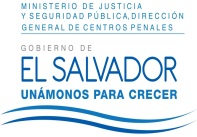 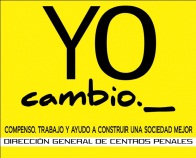 DIRECCIÓN GENERAL DE CENTROS PENALESUNIDAD DE ACCESO A LA INFORMACIÓN PÚBLICA7ª Avenida Norte y Pasaje N° 3 Urbanización Santa Adela Casa N° 1 San Salvador. Teléfono 2527-8700 Fax 2527-8715Vista la solicitud de XXXXXXXXXXXXXXXXXXXXXXXXXXXXX, con Documento Único de Identidad número XXXXXXXXXXXXXXXXXXXXXXXXXXXXXXXXXXXXXXX XXXXXXXXXXXXX, quien solicita: Solicito a la Escuela Penitenciaria, la información cuantitativa y cualitativa sobre:•   “Número de programas de formación y/o capacitación ejecutados por la institución sobre: sensibilización, prevención y atención de las mujeres que enfrentan hechos de violencia; enfoque de género, causas estructurales de la violencia hacia las mujeres, causas de desigualdad de relaciones de poder entre hombres y mujeres y teoría de construcción de las identidades masculinas. Por año, desde 2012 al 2015.•        Especificar contenidos temáticos que abordan en estos procesos formativos, los enfoques de formación utilizados y qué tipo de evaluaciones y resultados ha obtenido la institución con estos procesos formativos”.Con el fin de dar cumplimiento a lo solicitado, conforme a los Arts. 1, 2, 3 Lit. a, b, j. Art. 4 Lit. a, b, c, d, e, f, g.  y Art. 65, 69 y 71 de la Ley de Acceso a la Información Pública, la suscrita RESUELVE: Conceder la información solicitada, recibida en esta Unidad, por la Escuela Penitenciaria y por la Coordinadora de Genero de la Dirección General de Centros Penales,  art. 69 LAIP.Queda expedito el derecho de la persona solicitante de proceder conforme a lo establecido en el art. 82 de la Ley de Acceso a la Información Pública.San Salvador, a las ocho horas del día dieciocho de enero de dos mil dieciséis.Licda. Marlene Janeth Cardona AndradeOficial de InformaciónRef. Solicitud UAIP/OIR/02/2016MJCA/mg